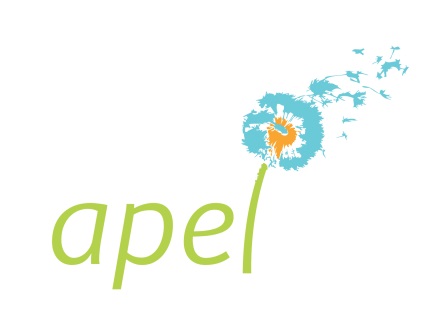 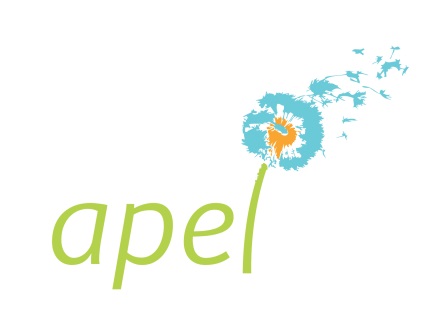 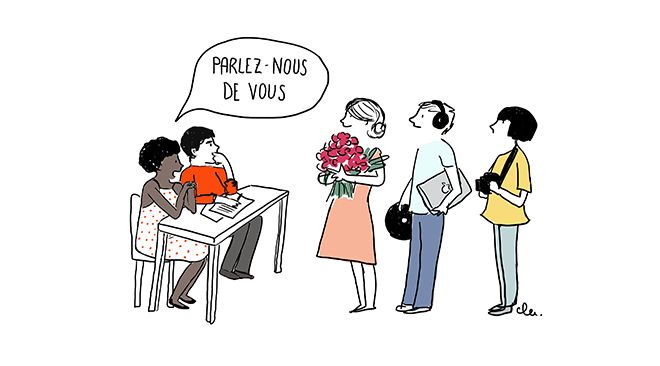 Organisé par l’APEL